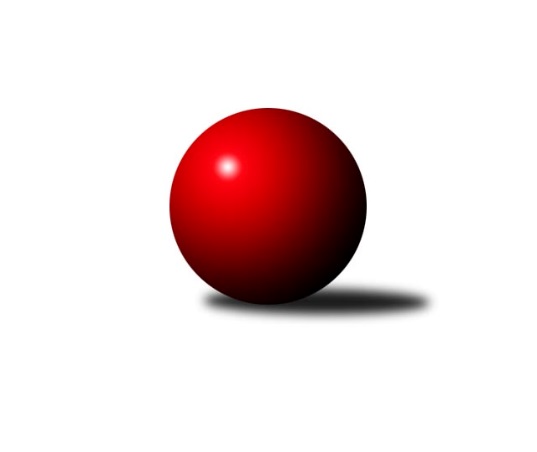 Č.10Ročník 2010/2011	18.5.2024 3.KLM B 2010/2011Statistika 10. kolaTabulka družstev:		družstvo	záp	výh	rem	proh	skore	sety	průměr	body	plné	dorážka	chyby	1.	TJ Dynamo Liberec	10	8	0	2	55.0 : 25.0 	(132.5 : 107.5)	3217	16	2141	1076	20.1	2.	SKK Hořice A	10	8	0	2	53.0 : 27.0 	(137.5 : 102.5)	3169	16	2143	1026	22.6	3.	TJ Červený Kostelec	10	7	0	3	42.0 : 38.0 	(120.5 : 119.5)	3098	14	2089	1010	28.4	4.	KK Akuma Kosmonosy	10	6	1	3	48.0 : 32.0 	(132.5 : 107.5)	3156	13	2119	1037	21.8	5.	SK Plaston Šluknov	10	6	0	4	46.0 : 34.0 	(126.5 : 113.5)	3164	12	2114	1051	22.5	6.	TJ Lokomotiva Trutnov	10	5	0	5	40.5 : 39.5 	(119.5 : 120.5)	3167	10	2123	1044	21.3	7.	TJ Lokomotiva Liberec	10	4	1	5	38.0 : 42.0 	(118.5 : 121.5)	3172	9	2151	1021	22.3	8.	TJ Neratovice	10	4	0	6	36.0 : 44.0 	(110.5 : 129.5)	3190	8	2148	1043	26.6	9.	SKK Náchod B	10	4	0	6	34.0 : 46.0 	(117.5 : 122.5)	3151	8	2115	1036	28	10.	SKK Hořice B	10	3	0	7	34.0 : 46.0 	(107.5 : 132.5)	3139	6	2138	1001	29.3	11.	TJ Lokomotiva Ústí n. L.	10	2	0	8	28.5 : 51.5 	(110.5 : 129.5)	3098	4	2079	1019	25.6	12.	SKK Jičín B	10	2	0	8	25.0 : 55.0 	(106.5 : 133.5)	3128	4	2126	1002	30.9Tabulka doma:		družstvo	záp	výh	rem	proh	skore	sety	průměr	body	maximum	minimum	1.	SKK Hořice A	6	6	0	0	37.0 : 11.0 	(88.0 : 56.0)	3186	12	3241	3152	2.	KK Akuma Kosmonosy	6	5	0	1	33.0 : 15.0 	(87.5 : 56.5)	3118	10	3153	3005	3.	TJ Červený Kostelec	6	5	0	1	30.0 : 18.0 	(81.5 : 62.5)	3205	10	3293	3147	4.	TJ Dynamo Liberec	4	4	0	0	27.0 : 5.0 	(64.0 : 32.0)	3417	8	3461	3347	5.	TJ Lokomotiva Trutnov	5	4	0	1	27.0 : 13.0 	(74.0 : 46.0)	3259	8	3353	3161	6.	TJ Lokomotiva Liberec	6	3	1	2	25.0 : 23.0 	(77.5 : 66.5)	3319	7	3355	3279	7.	SK Plaston Šluknov	4	2	0	2	17.0 : 15.0 	(49.5 : 46.5)	3133	4	3198	3043	8.	SKK Hořice B	4	2	0	2	17.0 : 15.0 	(48.5 : 47.5)	3154	4	3212	3077	9.	SKK Náchod B	5	2	0	3	15.0 : 25.0 	(58.5 : 61.5)	3154	4	3215	3113	10.	SKK Jičín B	6	2	0	4	15.0 : 33.0 	(64.5 : 79.5)	3089	4	3150	3030	11.	TJ Lokomotiva Ústí n. L.	4	1	0	3	11.5 : 20.5 	(48.5 : 47.5)	3200	2	3286	3134	12.	TJ Neratovice	4	1	0	3	11.0 : 21.0 	(37.5 : 58.5)	3002	2	3067	2862Tabulka venku:		družstvo	záp	výh	rem	proh	skore	sety	průměr	body	maximum	minimum	1.	SK Plaston Šluknov	6	4	0	2	29.0 : 19.0 	(77.0 : 67.0)	3169	8	3327	3095	2.	TJ Dynamo Liberec	6	4	0	2	28.0 : 20.0 	(68.5 : 75.5)	3177	8	3254	3077	3.	TJ Neratovice	6	3	0	3	25.0 : 23.0 	(73.0 : 71.0)	3228	6	3358	3172	4.	SKK Hořice A	4	2	0	2	16.0 : 16.0 	(49.5 : 46.5)	3164	4	3339	3052	5.	TJ Červený Kostelec	4	2	0	2	12.0 : 20.0 	(39.0 : 57.0)	3063	4	3168	3019	6.	SKK Náchod B	5	2	0	3	19.0 : 21.0 	(59.0 : 61.0)	3145	4	3299	3052	7.	KK Akuma Kosmonosy	4	1	1	2	15.0 : 17.0 	(45.0 : 51.0)	3168	3	3305	3060	8.	TJ Lokomotiva Liberec	4	1	0	3	13.0 : 19.0 	(41.0 : 55.0)	3160	2	3263	3097	9.	TJ Lokomotiva Trutnov	5	1	0	4	13.5 : 26.5 	(45.5 : 74.5)	3148	2	3212	3099	10.	TJ Lokomotiva Ústí n. L.	6	1	0	5	17.0 : 31.0 	(62.0 : 82.0)	3072	2	3207	2975	11.	SKK Hořice B	6	1	0	5	17.0 : 31.0 	(59.0 : 85.0)	3136	2	3266	3011	12.	SKK Jičín B	4	0	0	4	10.0 : 22.0 	(42.0 : 54.0)	3138	0	3154	3114Tabulka podzimní části:		družstvo	záp	výh	rem	proh	skore	sety	průměr	body	doma	venku	1.	TJ Dynamo Liberec	10	8	0	2	55.0 : 25.0 	(132.5 : 107.5)	3217	16 	4 	0 	0 	4 	0 	2	2.	SKK Hořice A	10	8	0	2	53.0 : 27.0 	(137.5 : 102.5)	3169	16 	6 	0 	0 	2 	0 	2	3.	TJ Červený Kostelec	10	7	0	3	42.0 : 38.0 	(120.5 : 119.5)	3098	14 	5 	0 	1 	2 	0 	2	4.	KK Akuma Kosmonosy	10	6	1	3	48.0 : 32.0 	(132.5 : 107.5)	3156	13 	5 	0 	1 	1 	1 	2	5.	SK Plaston Šluknov	10	6	0	4	46.0 : 34.0 	(126.5 : 113.5)	3164	12 	2 	0 	2 	4 	0 	2	6.	TJ Lokomotiva Trutnov	10	5	0	5	40.5 : 39.5 	(119.5 : 120.5)	3167	10 	4 	0 	1 	1 	0 	4	7.	TJ Lokomotiva Liberec	10	4	1	5	38.0 : 42.0 	(118.5 : 121.5)	3172	9 	3 	1 	2 	1 	0 	3	8.	TJ Neratovice	10	4	0	6	36.0 : 44.0 	(110.5 : 129.5)	3190	8 	1 	0 	3 	3 	0 	3	9.	SKK Náchod B	10	4	0	6	34.0 : 46.0 	(117.5 : 122.5)	3151	8 	2 	0 	3 	2 	0 	3	10.	SKK Hořice B	10	3	0	7	34.0 : 46.0 	(107.5 : 132.5)	3139	6 	2 	0 	2 	1 	0 	5	11.	TJ Lokomotiva Ústí n. L.	10	2	0	8	28.5 : 51.5 	(110.5 : 129.5)	3098	4 	1 	0 	3 	1 	0 	5	12.	SKK Jičín B	10	2	0	8	25.0 : 55.0 	(106.5 : 133.5)	3128	4 	2 	0 	4 	0 	0 	4Tabulka jarní části:		družstvo	záp	výh	rem	proh	skore	sety	průměr	body	doma	venku	1.	SKK Jičín B	0	0	0	0	0.0 : 0.0 	(0.0 : 0.0)	0	0 	0 	0 	0 	0 	0 	0 	2.	SKK Hořice A	0	0	0	0	0.0 : 0.0 	(0.0 : 0.0)	0	0 	0 	0 	0 	0 	0 	0 	3.	KK Akuma Kosmonosy	0	0	0	0	0.0 : 0.0 	(0.0 : 0.0)	0	0 	0 	0 	0 	0 	0 	0 	4.	SKK Hořice B	0	0	0	0	0.0 : 0.0 	(0.0 : 0.0)	0	0 	0 	0 	0 	0 	0 	0 	5.	SKK Náchod B	0	0	0	0	0.0 : 0.0 	(0.0 : 0.0)	0	0 	0 	0 	0 	0 	0 	0 	6.	TJ Lokomotiva Liberec	0	0	0	0	0.0 : 0.0 	(0.0 : 0.0)	0	0 	0 	0 	0 	0 	0 	0 	7.	SK Plaston Šluknov	0	0	0	0	0.0 : 0.0 	(0.0 : 0.0)	0	0 	0 	0 	0 	0 	0 	0 	8.	TJ Červený Kostelec	0	0	0	0	0.0 : 0.0 	(0.0 : 0.0)	0	0 	0 	0 	0 	0 	0 	0 	9.	TJ Dynamo Liberec	0	0	0	0	0.0 : 0.0 	(0.0 : 0.0)	0	0 	0 	0 	0 	0 	0 	0 	10.	TJ Lokomotiva Ústí n. L.	0	0	0	0	0.0 : 0.0 	(0.0 : 0.0)	0	0 	0 	0 	0 	0 	0 	0 	11.	TJ Lokomotiva Trutnov	0	0	0	0	0.0 : 0.0 	(0.0 : 0.0)	0	0 	0 	0 	0 	0 	0 	0 	12.	TJ Neratovice	0	0	0	0	0.0 : 0.0 	(0.0 : 0.0)	0	0 	0 	0 	0 	0 	0 	0 Zisk bodů pro družstvo:		jméno hráče	družstvo	body	zápasy	v %	dílčí body	sety	v %	1.	Josef Zejda ml.	TJ Dynamo Liberec 	9	/	9	(100%)	23.5	/	36	(65%)	2.	Vojtěch Tulka 	SKK Hořice A 	9	/	10	(90%)	32	/	40	(80%)	3.	Radek Kroupa 	SKK Hořice A 	9	/	10	(90%)	29.5	/	40	(74%)	4.	Václav Vlk 	TJ Lokomotiva Liberec 	8	/	10	(80%)	28	/	40	(70%)	5.	Jiří Baier 	SKK Hořice A 	8	/	10	(80%)	27	/	40	(68%)	6.	Kamil Fiebinger 	TJ Lokomotiva Trutnov  	7	/	8	(88%)	19.5	/	32	(61%)	7.	Jaromír Šklíba 	TJ Lokomotiva Liberec 	7	/	9	(78%)	24.5	/	36	(68%)	8.	Dušan Plocek 	TJ Neratovice 	7	/	9	(78%)	22	/	36	(61%)	9.	Zdeněk Pecina st.	TJ Dynamo Liberec 	7	/	9	(78%)	21.5	/	36	(60%)	10.	Tomáš Bajtalon 	KK Akuma Kosmonosy  	7	/	9	(78%)	21	/	36	(58%)	11.	Miroslav Malý 	SK Plaston Šluknov 	7	/	10	(70%)	26.5	/	40	(66%)	12.	Pavel Říha 	KK Akuma Kosmonosy  	7	/	10	(70%)	24	/	40	(60%)	13.	Josef Holub 	TJ Lokomotiva Ústí n. L.  	7	/	10	(70%)	24	/	40	(60%)	14.	Tomáš Majer 	SKK Náchod B 	7	/	10	(70%)	23	/	40	(58%)	15.	Ondřej Mrkos 	TJ Červený Kostelec   	7	/	10	(70%)	22	/	40	(55%)	16.	Luděk Horák 	SKK Hořice B 	7	/	10	(70%)	22	/	40	(55%)	17.	Petr Novák 	KK Akuma Kosmonosy  	6	/	9	(67%)	26	/	36	(72%)	18.	Petr Vajnar 	SK Plaston Šluknov 	6	/	9	(67%)	20	/	36	(56%)	19.	Lukáš Jireš 	TJ Dynamo Liberec 	6	/	10	(60%)	25.5	/	40	(64%)	20.	Jan Koldan 	SK Plaston Šluknov 	6	/	10	(60%)	23.5	/	40	(59%)	21.	Tomáš Ryšavý 	TJ Lokomotiva Trutnov  	6	/	10	(60%)	23	/	40	(58%)	22.	Milan Gajdoš 	SKK Náchod B 	6	/	10	(60%)	21	/	40	(53%)	23.	Vladimír Řehák 	SKK Jičín B 	5	/	5	(100%)	12.5	/	20	(63%)	24.	Roman Žežulka 	TJ Dynamo Liberec 	5	/	7	(71%)	16.5	/	28	(59%)	25.	Zdeněk Měkota 	SKK Hořice A 	5	/	8	(63%)	18.5	/	32	(58%)	26.	Agaton st. Plaňanský st.	SKK Jičín B 	5	/	8	(63%)	15.5	/	32	(48%)	27.	Ladislav ml. Wajsar ml.	TJ Dynamo Liberec 	5	/	9	(56%)	19	/	36	(53%)	28.	Josef Rohlena 	TJ Lokomotiva Ústí n. L.  	5	/	9	(56%)	18.5	/	36	(51%)	29.	Jakub Weigl 	SKK Hořice B 	5	/	9	(56%)	18	/	36	(50%)	30.	Jan Mojžíš 	TJ Lokomotiva Liberec 	5	/	9	(56%)	18	/	36	(50%)	31.	Radek Marušák 	SK Plaston Šluknov 	5	/	9	(56%)	15	/	36	(42%)	32.	Petr Božka 	TJ Neratovice 	5	/	10	(50%)	26	/	40	(65%)	33.	Luboš Beneš 	KK Akuma Kosmonosy  	5	/	10	(50%)	22.5	/	40	(56%)	34.	Štěpán Schuster 	TJ Červený Kostelec   	5	/	10	(50%)	22	/	40	(55%)	35.	Daniel Neumann 	TJ Červený Kostelec   	5	/	10	(50%)	21.5	/	40	(54%)	36.	Martin Mýl 	TJ Červený Kostelec   	5	/	10	(50%)	20	/	40	(50%)	37.	Jiří Šípek 	TJ Lokomotiva Ústí n. L.  	4.5	/	10	(45%)	19.5	/	40	(49%)	38.	Jaroslav Jeníček 	TJ Lokomotiva Trutnov  	4	/	5	(80%)	11	/	20	(55%)	39.	Ladislav st. Wajsar st.	TJ Dynamo Liberec 	4	/	6	(67%)	12.5	/	24	(52%)	40.	Jiří Kapucián 	SKK Jičín B 	4	/	6	(67%)	12	/	24	(50%)	41.	Zdeněk Khol 	TJ Lokomotiva Trutnov  	4	/	7	(57%)	13.5	/	28	(48%)	42.	Zdeněk Bayer 	KK Akuma Kosmonosy  	4	/	7	(57%)	13.5	/	28	(48%)	43.	Pavel Šťastný 	TJ Neratovice 	4	/	7	(57%)	12	/	28	(43%)	44.	Jan Kvapil 	TJ Neratovice 	4	/	9	(44%)	18	/	36	(50%)	45.	Tomáš Adamů 	SKK Náchod B 	4	/	9	(44%)	18	/	36	(50%)	46.	Jan Adamů 	TJ Červený Kostelec   	4	/	9	(44%)	17	/	36	(47%)	47.	Josef Rubanický 	SK Plaston Šluknov 	4	/	10	(40%)	21.5	/	40	(54%)	48.	Vladimír Pavlata 	SKK Jičín B 	4	/	10	(40%)	19.5	/	40	(49%)	49.	Anton Zajac 	TJ Lokomotiva Liberec 	4	/	10	(40%)	18.5	/	40	(46%)	50.	Ondřej Fikar 	SKK Hořice B 	4	/	10	(40%)	15.5	/	40	(39%)	51.	Václav Kryl 	TJ Lokomotiva Ústí n. L.  	3	/	4	(75%)	11.5	/	16	(72%)	52.	Jiří Červinka 	TJ Lokomotiva Trutnov  	3	/	5	(60%)	11	/	20	(55%)	53.	Michal Vlček 	TJ Lokomotiva Trutnov  	3	/	7	(43%)	15	/	28	(54%)	54.	Martin Bartoníček 	SKK Hořice B 	3	/	8	(38%)	13	/	32	(41%)	55.	Miroslav Burock 	TJ Neratovice 	3	/	8	(38%)	12	/	32	(38%)	56.	Petr Vokáč 	SKK Hořice B 	3	/	9	(33%)	19	/	36	(53%)	57.	Aleš Tichý 	SKK Náchod B 	3	/	9	(33%)	17	/	36	(47%)	58.	Ivan Vondráček 	SKK Hořice A 	3	/	9	(33%)	14.5	/	36	(40%)	59.	Jiří Pachl 	TJ Lokomotiva Liberec 	3	/	9	(33%)	9.5	/	36	(26%)	60.	Karel Košťál 	SKK Hořice B 	2	/	2	(100%)	4	/	8	(50%)	61.	Bartoloměj Vlášek 	SKK Hořice B 	2	/	3	(67%)	6	/	12	(50%)	62.	Jan Kozák 	TJ Neratovice 	2	/	5	(40%)	9.5	/	20	(48%)	63.	František Tomík 	SK Plaston Šluknov 	2	/	5	(40%)	7	/	20	(35%)	64.	Jan Sklenář 	SK Plaston Šluknov 	2	/	6	(33%)	12	/	24	(50%)	65.	Vojtěch Pecina 	TJ Dynamo Liberec 	2	/	6	(33%)	8	/	24	(33%)	66.	Věroslav Řípa 	KK Akuma Kosmonosy  	2	/	7	(29%)	13	/	28	(46%)	67.	Štěpán Kvapil 	TJ Lokomotiva Liberec 	2	/	7	(29%)	12.5	/	28	(45%)	68.	Miroslav Kužel 	TJ Lokomotiva Trutnov  	2	/	7	(29%)	12	/	28	(43%)	69.	Miroslav Nálevka 	SKK Hořice A 	2	/	7	(29%)	10	/	28	(36%)	70.	Jakub Jansa 	SKK Náchod B 	2	/	8	(25%)	13.5	/	32	(42%)	71.	Martin Zahálka st.	TJ Lokomotiva Ústí n. L.  	2	/	8	(25%)	10	/	32	(31%)	72.	Zdeněk Dymáček 	SKK Hořice B 	2	/	8	(25%)	10	/	32	(31%)	73.	Lukáš Vik 	SKK Jičín B 	2	/	9	(22%)	17.5	/	36	(49%)	74.	Radek Jalovecký 	TJ Lokomotiva Ústí n. L.  	2	/	9	(22%)	12.5	/	36	(35%)	75.	Luděk Uher 	TJ Neratovice 	2	/	9	(22%)	7	/	36	(19%)	76.	Karel Kratochvíl 	TJ Lokomotiva Trutnov  	1.5	/	7	(21%)	10.5	/	28	(38%)	77.	Zdeněk Kejzlar 	TJ Červený Kostelec   	1	/	1	(100%)	3	/	4	(75%)	78.	František Adamů st.	TJ Červený Kostelec   	1	/	1	(100%)	3	/	4	(75%)	79.	Pavel Trudič 	SKK Náchod B 	1	/	1	(100%)	2	/	4	(50%)	80.	Viktor Brožek 	SKK Náchod B 	1	/	1	(100%)	2	/	4	(50%)	81.	Zdeněk Koutný 	TJ Lokomotiva Liberec 	1	/	2	(50%)	5	/	8	(63%)	82.	Karel Bízek 	TJ Dynamo Liberec 	1	/	2	(50%)	3	/	8	(38%)	83.	Jindřich Kašpar 	TJ Červený Kostelec   	1	/	2	(50%)	3	/	8	(38%)	84.	Pavel Novák 	TJ Červený Kostelec   	1	/	2	(50%)	3	/	8	(38%)	85.	Jaromír Sklenář 	TJ Neratovice 	1	/	2	(50%)	3	/	8	(38%)	86.	Jan Horn 	SKK Náchod B 	1	/	3	(33%)	5	/	12	(42%)	87.	Milan Jaworek 	TJ Lokomotiva Ústí n. L.  	1	/	4	(25%)	6.5	/	16	(41%)	88.	Radek Košťál 	SKK Hořice A 	1	/	4	(25%)	5	/	16	(31%)	89.	Jaroslav Doškář 	KK Akuma Kosmonosy  	1	/	5	(20%)	5.5	/	20	(28%)	90.	Jaroslav Kříž 	SKK Jičín B 	1	/	7	(14%)	10.5	/	28	(38%)	91.	Jakub Zíma 	SKK Náchod B 	1	/	8	(13%)	15.5	/	32	(48%)	92.	Miroslav Potůček 	TJ Lokomotiva Ústí n. L.  	0	/	1	(0%)	2	/	4	(50%)	93.	Lukáš Janko 	TJ Červený Kostelec   	0	/	1	(0%)	1	/	4	(25%)	94.	Pavel Kříž 	SKK Jičín B 	0	/	1	(0%)	1	/	4	(25%)	95.	Jaroslav Kazda  	SKK Jičín B 	0	/	1	(0%)	0.5	/	4	(13%)	96.	Václav Inquort 	SKK Hořice B 	0	/	1	(0%)	0	/	4	(0%)	97.	Václav Ajm 	TJ Lokomotiva Ústí n. L.  	0	/	2	(0%)	3	/	8	(38%)	98.	Vratislav Staněk 	TJ Lokomotiva Liberec 	0	/	2	(0%)	1	/	8	(13%)	99.	Michal Vlček 	TJ Červený Kostelec   	0	/	2	(0%)	1	/	8	(13%)	100.	Tomáš Kottvald 	SKK Jičín B 	0	/	6	(0%)	8.5	/	24	(35%)Průměry na kuželnách:		kuželna	průměr	plné	dorážka	chyby	výkon na hráče	1.	Sport Park Liberec, 1-4	3321	2222	1098	21.0	(553.5)	2.	Vrchlabí, 1-4	3213	2150	1063	22.4	(535.7)	3.	TJ Lokomotiva Ústí nad Labem, 1-4	3198	2147	1050	20.9	(533.1)	4.	SKK Nachod, 1-4	3163	2124	1038	29.5	(527.2)	5.	SKK Hořice, 1-4	3147	2113	1033	27.4	(524.5)	6.	TJ Kuželky Česká Lípa, 1-4	3121	2091	1030	20.9	(520.2)	7.	SKK Jičín, 1-4	3108	2108	1000	27.2	(518.1)	8.	KK Kosmonosy, 1-6	3073	2068	1004	24.7	(512.2)Nejlepší výkony na kuželnách:Sport Park Liberec, 1-4TJ Dynamo Liberec	3461	9. kolo	Roman Žežulka 	TJ Dynamo Liberec	627	9. koloTJ Dynamo Liberec	3460	7. kolo	Václav Vlk 	TJ Lokomotiva Liberec	615	9. koloTJ Dynamo Liberec	3401	5. kolo	Lukáš Jireš 	TJ Dynamo Liberec	613	9. koloTJ Neratovice	3358	7. kolo	Lukáš Jireš 	TJ Dynamo Liberec	610	7. koloTJ Lokomotiva Liberec	3355	1. kolo	Tomáš Majer 	SKK Náchod B	604	3. koloTJ Lokomotiva Liberec	3353	4. kolo	Jan Mojžíš 	TJ Lokomotiva Liberec	602	10. koloTJ Dynamo Liberec	3347	2. kolo	Zdeněk Pecina st.	TJ Dynamo Liberec	602	7. koloTJ Lokomotiva Liberec	3341	10. kolo	Štěpán Kvapil 	TJ Lokomotiva Liberec	599	4. koloSKK Hořice A	3339	4. kolo	Václav Vlk 	TJ Lokomotiva Liberec	596	3. koloSK Plaston Šluknov	3327	8. kolo	Jaromír Šklíba 	TJ Lokomotiva Liberec	596	1. koloVrchlabí, 1-4TJ Lokomotiva Trutnov 	3353	5. kolo	Karel Kratochvíl 	TJ Lokomotiva Trutnov 	590	7. koloTJ Lokomotiva Trutnov 	3344	7. kolo	Kamil Fiebinger 	TJ Lokomotiva Trutnov 	589	1. koloTJ Lokomotiva Trutnov 	3259	3. kolo	Kamil Fiebinger 	TJ Lokomotiva Trutnov 	587	7. koloTJ Neratovice	3243	5. kolo	Kamil Fiebinger 	TJ Lokomotiva Trutnov 	586	3. koloSK Plaston Šluknov	3214	1. kolo	Jaromír Šklíba 	TJ Lokomotiva Liberec	584	7. koloTJ Lokomotiva Trutnov 	3177	9. kolo	Tomáš Ryšavý 	TJ Lokomotiva Trutnov 	573	7. koloTJ Lokomotiva Trutnov 	3161	1. kolo	Dušan Plocek 	TJ Neratovice	573	5. koloSKK Jičín B	3154	9. kolo	Tomáš Ryšavý 	TJ Lokomotiva Trutnov 	572	9. koloTJ Lokomotiva Liberec	3136	7. kolo	Tomáš Ryšavý 	TJ Lokomotiva Trutnov 	571	5. koloSKK Hořice B	3098	3. kolo	Jaroslav Jeníček 	TJ Lokomotiva Trutnov 	566	5. koloTJ Lokomotiva Ústí nad Labem, 1-4TJ Lokomotiva Ústí n. L. 	3286	2. kolo	Jiří Šípek 	TJ Lokomotiva Ústí n. L. 	587	2. koloTJ Dynamo Liberec	3224	6. kolo	Václav Kryl 	TJ Lokomotiva Ústí n. L. 	581	2. koloTJ Lokomotiva Ústí n. L. 	3220	6. kolo	Václav Kryl 	TJ Lokomotiva Ústí n. L. 	566	6. koloTJ Lokomotiva Trutnov 	3212	4. kolo	Tomáš Ryšavý 	TJ Lokomotiva Trutnov 	562	4. koloTJ Neratovice	3202	9. kolo	Radek Jalovecký 	TJ Lokomotiva Ústí n. L. 	562	6. koloTJ Lokomotiva Ústí n. L. 	3160	4. kolo	Zdeněk Pecina st.	TJ Dynamo Liberec	561	6. koloSKK Jičín B	3151	2. kolo	Kamil Fiebinger 	TJ Lokomotiva Trutnov 	561	4. koloTJ Lokomotiva Ústí n. L. 	3134	9. kolo	Vojtěch Pecina 	TJ Dynamo Liberec	558	6. kolo		. kolo	Jaroslav Kříž 	SKK Jičín B	556	2. kolo		. kolo	Josef Holub 	TJ Lokomotiva Ústí n. L. 	555	4. koloSKK Nachod, 1-4TJ Červený Kostelec  	3293	10. kolo	Miroslav Burock 	TJ Neratovice	586	10. koloSKK Hořice B	3266	6. kolo	Bartoloměj Vlášek 	SKK Hořice B	577	6. koloTJ Dynamo Liberec	3254	8. kolo	Milan Gajdoš 	SKK Náchod B	572	2. koloTJ Červený Kostelec  	3249	6. kolo	Josef Holub 	TJ Lokomotiva Ústí n. L. 	570	8. koloSKK Náchod B	3215	2. kolo	Štěpán Schuster 	TJ Červený Kostelec  	566	4. koloTJ Červený Kostelec  	3185	1. kolo	Štěpán Schuster 	TJ Červený Kostelec  	566	10. koloTJ Červený Kostelec  	3178	4. kolo	Josef Holub 	TJ Lokomotiva Ústí n. L. 	566	10. koloTJ Červený Kostelec  	3175	8. kolo	Jan Adamů 	TJ Červený Kostelec  	563	10. koloTJ Neratovice	3172	10. kolo	Tomáš Adamů 	SKK Náchod B	563	2. koloSKK Náchod B	3169	8. kolo	Zdeněk Pecina st.	TJ Dynamo Liberec	561	8. koloSKK Hořice, 1-4SKK Hořice A	3241	3. kolo	Jiří Baier 	SKK Hořice A	585	8. koloSKK Hořice B	3212	2. kolo	Radek Kroupa 	SKK Hořice A	582	3. koloTJ Lokomotiva Ústí n. L. 	3207	7. kolo	Josef Holub 	TJ Lokomotiva Ústí n. L. 	580	7. koloSKK Hořice A	3202	6. kolo	Vojtěch Tulka 	SKK Hořice A	571	6. koloSKK Hořice B	3195	4. kolo	Vojtěch Tulka 	SKK Hořice A	565	1. koloSKK Hořice A	3185	5. kolo	Radek Kroupa 	SKK Hořice A	565	6. koloSKK Hořice A	3176	8. kolo	Martin Bartoníček 	SKK Hořice B	564	4. koloTJ Červený Kostelec  	3168	9. kolo	Vojtěch Tulka 	SKK Hořice A	563	5. koloSKK Hořice A	3157	1. kolo	Jakub Weigl 	SKK Hořice B	563	7. koloSKK Hořice A	3152	10. kolo	Miroslav Malý 	SK Plaston Šluknov	559	4. koloTJ Kuželky Česká Lípa, 1-4TJ Dynamo Liberec	3248	3. kolo	Josef Zejda ml.	TJ Dynamo Liberec	567	3. koloSK Plaston Šluknov	3198	5. kolo	Miroslav Malý 	SK Plaston Šluknov	561	3. koloSK Plaston Šluknov	3163	3. kolo	Miroslav Malý 	SK Plaston Šluknov	558	5. koloSK Plaston Šluknov	3128	9. kolo	Ladislav ml. Wajsar ml.	TJ Dynamo Liberec	557	3. koloTJ Lokomotiva Ústí n. L. 	3104	5. kolo	Jan Sklenář 	SK Plaston Šluknov	548	9. koloSKK Hořice A	3052	9. kolo	Josef Rubanický 	SK Plaston Šluknov	548	7. koloSK Plaston Šluknov	3043	7. kolo	Radek Marušák 	SK Plaston Šluknov	547	5. koloTJ Červený Kostelec  	3035	7. kolo	Zdeněk Pecina st.	TJ Dynamo Liberec	543	3. kolo		. kolo	Lukáš Jireš 	TJ Dynamo Liberec	542	3. kolo		. kolo	Milan Jaworek 	TJ Lokomotiva Ústí n. L. 	539	5. koloSKK Jičín, 1-4TJ Neratovice	3193	3. kolo	Jaromír Šklíba 	TJ Lokomotiva Liberec	579	5. koloSK Plaston Šluknov	3166	10. kolo	Miroslav Malý 	SK Plaston Šluknov	574	10. koloSKK Jičín B	3150	10. kolo	Lukáš Vik 	SKK Jičín B	568	8. koloTJ Lokomotiva Liberec	3143	5. kolo	Vladimír Pavlata 	SKK Jičín B	564	8. koloSKK Jičín B	3139	8. kolo	Vladimír Řehák 	SKK Jičín B	562	7. koloSKK Náchod B	3124	7. kolo	Tomáš Majer 	SKK Náchod B	557	7. koloSKK Jičín B	3112	1. kolo	Jan Koldan 	SK Plaston Šluknov	556	10. koloSKK Hořice B	3080	1. kolo	Vladimír Řehák 	SKK Jičín B	549	10. koloSKK Jičín B	3064	5. kolo	Jan Kvapil 	TJ Neratovice	549	3. koloKK Akuma Kosmonosy 	3060	8. kolo	Jakub Weigl 	SKK Hořice B	548	1. koloKK Kosmonosy, 1-6KK Akuma Kosmonosy 	3174	4. kolo	Petr Novák 	KK Akuma Kosmonosy 	563	3. koloKK Akuma Kosmonosy 	3153	10. kolo	Dušan Plocek 	TJ Neratovice	557	4. koloKK Akuma Kosmonosy 	3152	1. kolo	Vojtěch Tulka 	SKK Hořice A	556	7. koloKK Akuma Kosmonosy 	3148	9. kolo	Věroslav Řípa 	KK Akuma Kosmonosy 	555	9. koloKK Akuma Kosmonosy 	3131	5. kolo	Petr Božka 	TJ Neratovice	554	8. koloTJ Dynamo Liberec	3127	1. kolo	Petr Novák 	KK Akuma Kosmonosy 	552	9. koloSKK Hořice A	3124	7. kolo	Jakub Jansa 	SKK Náchod B	551	9. koloKK Akuma Kosmonosy 	3118	3. kolo	Zdeněk Měkota 	SKK Hořice A	549	2. koloTJ Lokomotiva Trutnov 	3099	10. kolo	Petr Novák 	KK Akuma Kosmonosy 	548	1. koloSK Plaston Šluknov	3095	6. kolo	Petr Vokáč 	SKK Hořice B	548	8. koloČetnost výsledků:	7.0 : 1.0	11x	6.0 : 2.0	13x	5.0 : 3.0	13x	4.0 : 4.0	1x	3.0 : 5.0	4x	2.0 : 6.0	11x	1.5 : 6.5	1x	1.0 : 7.0	6x